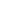 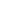 
Matuto Tungkol sa 
Mga Opsyon sa Virtual na Pangangalaga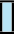 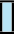 Ano ang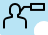 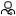 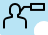 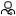 virtual na pangangalaga?Ang virtual na pangunahing pangangalaga ay isang paraan para makakonekta sa iyong clinician ng pangunahing pangangalaga (gaya ngdoktor o nurse ng pamilya) gamit ang telepono, video o pagmemensahe sa halip na makipagkita sa kanila nang personal.Posibleng maging opsyon ang virtual na pangangalaga kapag:Kailangan mo lang magtanong o makakuha ng impormasyon (tulad ng mga resulta sa pagsusuri sa dugo)Hindi mo kailangan ng direktang pisikal na eksaminasyon o pamamaraan (tulad ng pagpapabakunao pagpapakuha ng presyon ng iyong dugo)Paano matututo pa tungkol sa virtual na pangangalagaAng iyong clinician ng pangunahing pangangalaga o ang kawani ng tanggapan ang iyong pinakamainam na mapagkukunan ng impormasyon tungkol sa mga opsyon mo sa virtual na pangangalaga. Makipag-usap sa kanilakung ikaw ay:May mga tanong tungkol sa virtual na pangangalagaHindi nakakakuha ng ilang bagay na kailangan mo para sa virtual na pangangalagaPosibleng matulungan ka ng iyong clinician ng pangunahing pangangalaga o ng kawani ng tanggapan na magkaroon ng matagumpay na appointment para sa virtual na pangangalaga. Sa ilang sitwasyon, posibleng maging pinakamainam na opsyon para sa iyo ang pagpapatingin nang personalImpormasyon sa Aming Kagawian:Iba't ibang uri ng virtual na pangangalagaNakabalangkas sa chart sa ibaba ang iba't ibang uri ng virtual na pangangalaga at kung ano ang kailangan mong isaalang-alang para sa bawat uri.
MGA APPOINTMENT SA PAMAMAGITAN NG TAWAG SA TELEPONO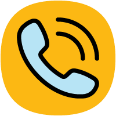 Paano pinakamahusay na magagamit ang mga appointment sa pamamagitan ng tawag sa teleponoPara sa mga regular na follow-up na appointment para sa mga kasalukuyang kundisyonPara sa mga simpleng kahilingan gaya ng pag-renew ng resetaPakitandaan: Kapag tumawag ang iyong provider para sa iyong appointment, posibleng hindi mo makilala 
ang numero o posibleng ipakita ang tumatawag bilang “unknown” sa iyong telepono. Para ito sa mga dahilang may kinalaman sa privacy.Mga bagay na kailangan mo para sa isang appointment sa pamamagitan ng tawag sa teleponoIsang telepono (land line o mobile phone)Kung gumagamit ng mobile phone, kailangan ng maayos na signal at teleponong may punong baterya at posibleng maging kapaki-pakinabang ang isang headphone o ‘ear buds’Isang tahimik at pribadong espasyo na ligtas at komportableMGA APPOINTMENT
 SA PAMAMAGITAN NG VIDEO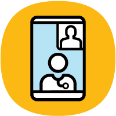 Paano pinakamahusay na magagamit ang mga appointment sa pamamagitan ng videoPara sa mga appointment kung saan magiging kapaki-pakinabang para sa iyong clinician ng pangunahing pangangalaga na makita ka o 
makita ang mga bagay-bagay sa iyong katawan (halimbawa |isang nunal o pantal)Para sa mga one-on-one na appointment o panggrupong appointmentPara makasali ang pamilya o mga tagapag-alaga gaya ng para sa panggrupong therapy o mga sesyon sa edukasyonMga bagay na kailangan mo para sa isang appointment sa pamamagitan ng videoWebcam at mikropono sa isang smartphone (mobile o cell phone), tablet o computerMaaasahang koneksyon sa Internet at valid na email addressPosibleng kailanganin mong mag-download ng program o application (“app”)Isang pribado, tahimik, at maliwanag na espasyo na ligtas at komportable
PAGMEMENSAHE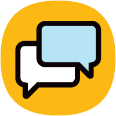 Paano pinakamahusay na magagamit ang pagmemensaheKadalasang ginagamit para sa mga paalala, notification, follow-up sa appointment, pangangalagang hindi gaanong pang-agaran o pagbabahagi ng mga impormasyong hindi gaanong sensitiboMaaaring maging simpleng komunikasyon gamit ang email, text o pagmemensahe sa pamamagitan ng isang on-line na portalPosibleng makapagbigay-daan sa iyong makapagpadala ng mga larawan, dokumento, o impormasyon tungkol sa iyong isyu sa kalusuganMaaari kang magpadala ng mga mensahe anumang oras, ngunit posibleng hindi agad na masagot ang iyong mga mensaheMga bagay na kailangan mo para sa pagmemensaheMaaasahang koneksyon sa Internet at valid na email addressPosibleng kailanganin mong mag-download ng program o application (“app”)Kung hindi angkop para sa iyo ang virtual na pangangalaga, maaari kang humiling o maalok ng personal na appointmentKung hindi angkop para sa iyo ang virtual na pangangalaga, maaari kang humiling o maalok ng personal na appointment